                                                                                      ПРОЕКТ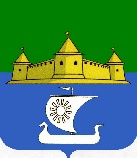 МУНИЦИПАЛЬНОЕ ОБРАЗОВАНИЕ«МОРОЗОВСКОЕ ГОРОДСКОЕ ПОСЕЛЕНИЕ  ВСЕВОЛОЖСКОГО МУНИЦИПАЛЬНОГО РАЙОНА ЛЕНИНГРАДСКОЙ ОБЛАСТИ»СОВЕТ ДЕПУТАТОВР Е Ш Е Н И Еот  года №  На основании ст. 37 Федерального закона от 06.10.2003 г. № 131-ФЗ «Об общих принципах организации местного самоуправления в Российской Федерации», Федерального закона от 02.03.2007 г. № 25-ФЗ «О муниципальной службе в Российской Федерации», Областного закона Ленинградской области от 11.02.2015 г. № 1-оз  «Об особенностях формирования органов местного самоуправления муниципальных образований Ленинградской области», Областного закона Ленинградской области от 11.03.2008 г. № 14-оз «О правовом регулировании муниципальной службы в Ленинградской области», ст. 32 Устава муниципального образования «Морозовское городское поселение Всеволожского муниципального района Ленинградской области», в целях приведения нормативно-правовых актов представительного органа местного самоуправления в соответствие с действующим законодательством Российской Федерации, совет депутатов принялРЕШЕНИЕ:	1. Внести в Порядок проведения конкурса на замещение должности главы администрации муниципального образования «Морозовское городское поселение Всеволожского муниципального района Ленинградской области», утвержденный Постановлением совета депутатов муниципального образования «Морозовское городское поселение Всеволожского муниципального района Ленинградской области» от 20.10.2017 г. № 32 (далее-Порядок), утвержденный Постановлением совета депутатов муниципального образования «Морозовское городское поселение Всеволожского муниципального района Ленинградской области» от 20.10.2017 г. № 32, следующие изменения и дополнения:	1.1. Пункт 3.1. Порядка изложить в следующей редакции: 	«3.1. Для проведения конкурса формируется конкурсная комиссия.	Общее число членов конкурсной комиссии составляет 6 человек.	Половина ее членов (3 человека) назначаются советом депутатов, один из которых – председатель совета депутатов, половина (3 человека) - главой администрации муниципального образования «Всеволожский муниципальный район» Ленинградской области.».	1.2. Пункт 3.3. Порядка изложить в следующей редакции:	«3.3. Конкурсная комиссия состоит из председателя конкурсной комиссии, заместителя председателя, секретаря и членов конкурсной комиссии. Председатель, заместитель председателя, секретарь конкурсной комиссии избираются на первом заседании конкурсной комиссии большинством голосов от числа присутствующих на заседании членов конкурсной комиссии.». 	1.3. Пункт 4.1. Порядка изложить в следующей редакции:«4.1. Гражданин Российской Федерации, изъявивший желание участвовать в конкурсе, представляет в конкурсную комиссию:	1) заявление с просьбой о поступлении на муниципальную службу и замещении должности Главы администрации;2) три фотографии 4*6;3) собственноручно заполненную и подписанную анкету по форме, установленной Распоряжением Правительства РФ от 26.05.2005 г. № 667-р «Об утверждении формы анкеты, представляемой гражданином Российской Федерации, поступающим на государственную гражданскую службу Российской Федерации или на муниципальную службу в Российской Федерации»,4) паспорт;5) трудовую книжку, за исключением случаев, когда трудовой договор (контракт) заключается впервые;6) документ об образовании;7) документ, подтверждающий регистрацию в системе индивидуального (персонифицированного) учета, за исключением случаев, когда трудовой договор (контракт) заключается впервые;8) свидетельство о постановке физического лица на учет в налоговом органе по месту жительства на территории Российской Федерации;9) документы воинского учета - для военнообязанных и лиц, подлежащих призыву на военную службу;10) заключение медицинской организации об отсутствии заболевания, препятствующего поступлению на муниципальную службу;11) сведения о доходах за год, предшествующий году поступления на муниципальную службу, об имуществе и обязательствах имущественного характера;12) сведения об адресах сайтов и (или) страниц сайтов в информационно-телекоммуникационной сети «Интернет», на которых гражданин, претендующий на замещение должности муниципальной службы, размещал общедоступную информацию, а также данные, позволяющие его идентифицировать за три календарных года, предшествующих году поступления на муниципальную службу.	Гражданином, изъявившим желание участвовать в конкурсе, могут быть также представлены документы о дополнительном профессиональном образовании, о квалификации, включая документы, подтверждающие повышение или присвоение квалификации по результатам дополнительного профессионального образования, документы о присвоении ученой степени, ученого звания (если таковые имеются), о награждении наградами и присвоении почетных званий и иные характеризующие его и его профессиональные качества документы.».	1.4. Пункт 4.2. Порядка изложить в следующей редакции:	«4.2. Подлинники документов представляются совместно с копиями. После заверения копий документов секретарем конкурсной комиссии, подлинники возвращаются гражданину. Кандидат вправе представить нотариально заверенные копии документов, указанных в п. 4.1. настоящего Порядка. Также документы и копии документов могут быть представлены по просьбе кандидата иными лицами, при этом подлинность подписи кандидата на заявлении в письменной форме должна быть удостоверена нотариально.».	1.5. Пункт 5.3. Порядка изложить в следующей редакции:	«5.3. Конкурсной комиссией принимается решение о недопущении претендента к участию во втором этапе конкурса в случаях:	- если на день проведения второго этапа конкурса претенденту не исполнится 18 лет;	- если претендент не отвечает требованиям, указанным в пунктах 5.4. и 5.5. раздела 5  настоящего Порядка.».	1.6. Пункт 5.4. Порядка изложить в следующей редакции:	«5.4. Претендент на должность Главы администрации должен соответствовать следующим квалификационным требованиям:	- высшее образование не ниже уровня специалитета, магистратуры;	- не менее четырех лет стажа муниципальной службы или не менее пяти лет стажа работы по специальности, направлению подготовки;	Квалификационные требования, предъявляемые к профессиональным знаниям и навыкам, необходимым для исполнения должностных обязанностей Главы администрации:	- знание: Конституции Российской Федерации; Устава Ленинградской области; устава муниципального образования; федеральных и областных законов, регулирующих общие принципы организации представительных и исполнительных органов государственной власти субъекта Российской Федерации, организации местного самоуправления, муниципальной службы; форм планирования и контроля деятельности организации; методов оценки эффективности деятельности организации и методов управления персоналом; организации документооборота; правил внутреннего трудового распорядка, а также делового этикета;	- навыки: руководящей работы; оперативного принятия и реализации управленческих решений, прогнозирования их последствий; управления персоналом; ведения деловых переговоров; публичного выступления.».	2. Опубликовать настоящее решение и приложения к нему в газете «Всеволожские вести».	3. Разместить настоящее решение и приложения к нему на официальном сайте муниципального образования www.adminmgp.ru.4. Настоящее решение вступает в силу с момента его официального опубликования.5. Контроль за исполнением настоящего решения оставляю за собой.Глава муниципального образования                                                                                  С.А. ПирютковО внесении изменений в Порядок проведения конкурса на замещение должности главы администрации муниципального образования «Морозовское городское поселение Всеволожского муниципального района Ленинградской области», утвержденный Постановлением совета депутатов муниципального образования «Морозовское городское поселение Всеволожского муниципального района Ленинградской области» от 20.10.2017 г. № 32